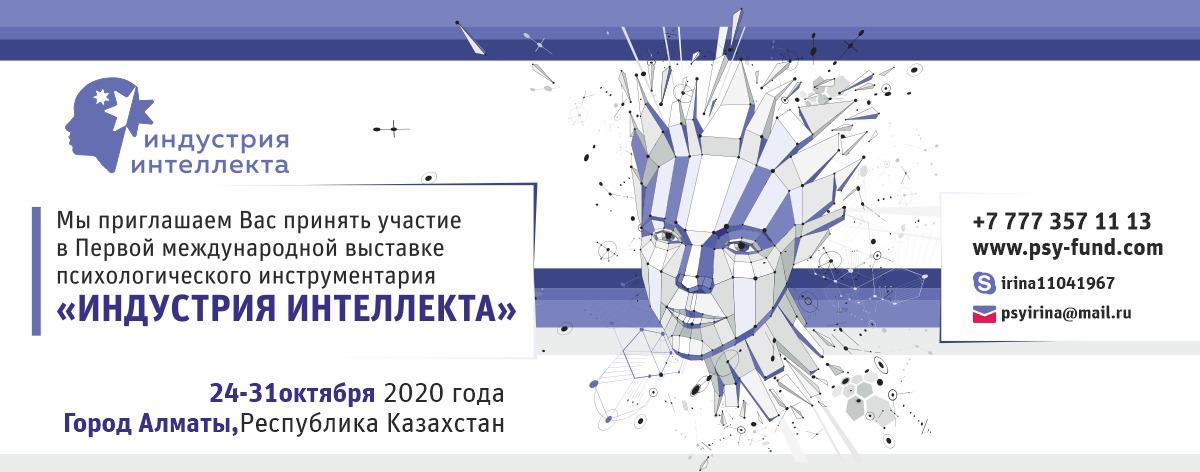 Пресс – релизПервой международной выставки психологического инструментария «Индустрия интеллекта» город Алматы, Республика КазахстанДорогие друзья! Мы приглашаем вас принять участие в Первой международной выставке психологического инструментария «Индустрия интеллекта». Вашему вниманию будет представлен практически весь инструментарий для работы практического психолога: 1.     Методические пособия  и программы, лично разработанные2.     Книги3.     Метафорические ассоциативные карты4.     Трансформационные игры5.     Психологические игрушки для детей6.     Куклы, применяемые в куклотерапии и сказкатерапииА еще: психодиагностические  тесты и методики; необходимое в кабинете психолога оборудование; коррекционно-диагностические комплексы, применяемые в самых разных областях психологической практики и многое-многое интересное для вас!!!А так же в программе выставки:- дискуссионные группы,  презентации от выдающихся мастеров практической психологии и психотерапии;- красочное открытие и закрытие Выставки и фееричная церемония награждения по номинациям! - в  течение всей недельной программы: выставка детских рисунков и поделок!- увлекательные экскурсии и знакомство с  достопримечательностями Республики Казахстан! Участие в Выставке примут великолепные мастера  из различных городов нашей прекрасной планеты Земля! О каждом вы можете узнать на сайтах Выставки  www.psy-fund.com www.psy-amours.com Мы приглашаем к сотрудничеству авторов и производителей продукции, востребованной в практической психологии и смежных с практической психологией областях.  Так же Выставка предназначена для широкого круга специалистов и людей, не знакомых с практической психологией. Общение на  Выставке предполагается свободное и активное.  Как ПОСЕТИТЬ  Выставку?  Вариант первый и самый простой — просто прийти или приехать! Республика Казахстан, город Алматы.Как стать участником Выставки? Необходимо связаться с секретарем Выставки Марал Устенова maral.us@bk.ru +77018186986, +77089712941 и отправить заявку на регистрацию: babyfest@mail.ruАвтор и куратор ВЫСТАВКИ: Терентьева Ирина, кандидат политических наук, психолог, автор обучающих программ для психологов – практиков,  директор  центра практической психологии и психотерапии «Фонд»  Республика Казахстан,   www.psy-fund.com;  автор и куратор Фестиваля семейной психологии «Амур и Психея»  www.psy-amours.com;  автор и куратор проекта  ZONAPI   www.zonapi.com; автор и куратор Фестиваля детской психологии и психотерапии «Улыбка радуги», автор и куратор проекта Ассоциации перинатальных психологов и психотерапевтов «Берегиня», автор книги «О комплексах и не только…», автор аудиокниги «Все тайны твоих комплексов», автор книги и метафорических карт «Марафон серого вещества». Контакты:  +7 777 357 11 13  psyirina@mail.ru  www.psy-fund.com  www.zonapi.com skype    irina1104196Организатор ВЫСТАВКИ: Республиканский центр социальной адаптации и реабилитации детей, г. Ташкент, Узбекистан, www.rcsad.uz , +998 90 23 02 555, +998916530210, +998 73 244 54 71Организатор  ВЫСТАВКИ: Постоева – Николаева Наталия, бакалавр психологии, психолог – сексолог, перинатальный психолог, Руководитель Ассоциации  перинатальных психологов и психотерапевтов Республики Казахстан «Берегиня», автор МАК по работе с сексуальностью «Наталкины лужайки»; автор психологической игрушки «Няшек», Президент Казахстанской ассоциации трансперсональной психологии и психотерапии. www.psy-amours.com +77776886809 postoeva_nata@list.ruПАРТНЕРЫ ФЕСТИВАЛЯ    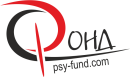 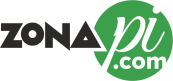 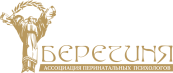 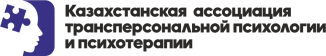 КОНТАКТНЫЕ ТЕЛЕФОНЫ: +7 777 357 11 13, +7 777 688 68 09,  +7 701 818 96 86ОФИЦИАЛЬНЫЕ САЙТЫ  ВЫСТАВКИ:  www.psy-fund.com, почта  babyfest@mail.ru, www.psy-amours.comДАТА ПРОВЕДЕНИЯ:  24-31 октября 2020 г. ФОРМАТ МЕРОПРИЯТИЯ: очное участие МЫ В СОЦИАЛЬНЫХ СЕТЯХ: https://www.facebook.com/102644607883460/posts/142739527207301/ https://www.instagram.com/p/B88tdrlnSFa/?igshid=ti69iu2zn7xa	Вопросы, связанные с партнерским или спонсорским участием в Первой международной выставке психологического инструментария «Индустрия интеллекта»,  а также возможные варианты Вашего  участия Вы можете обсудить по телефонам +7 777 357 11 13, +7 777 688 68 09,  +7 701 818 96 86Мы приглашаем вас к активному участию и общению на Выставке! С уважением, оргкомитет!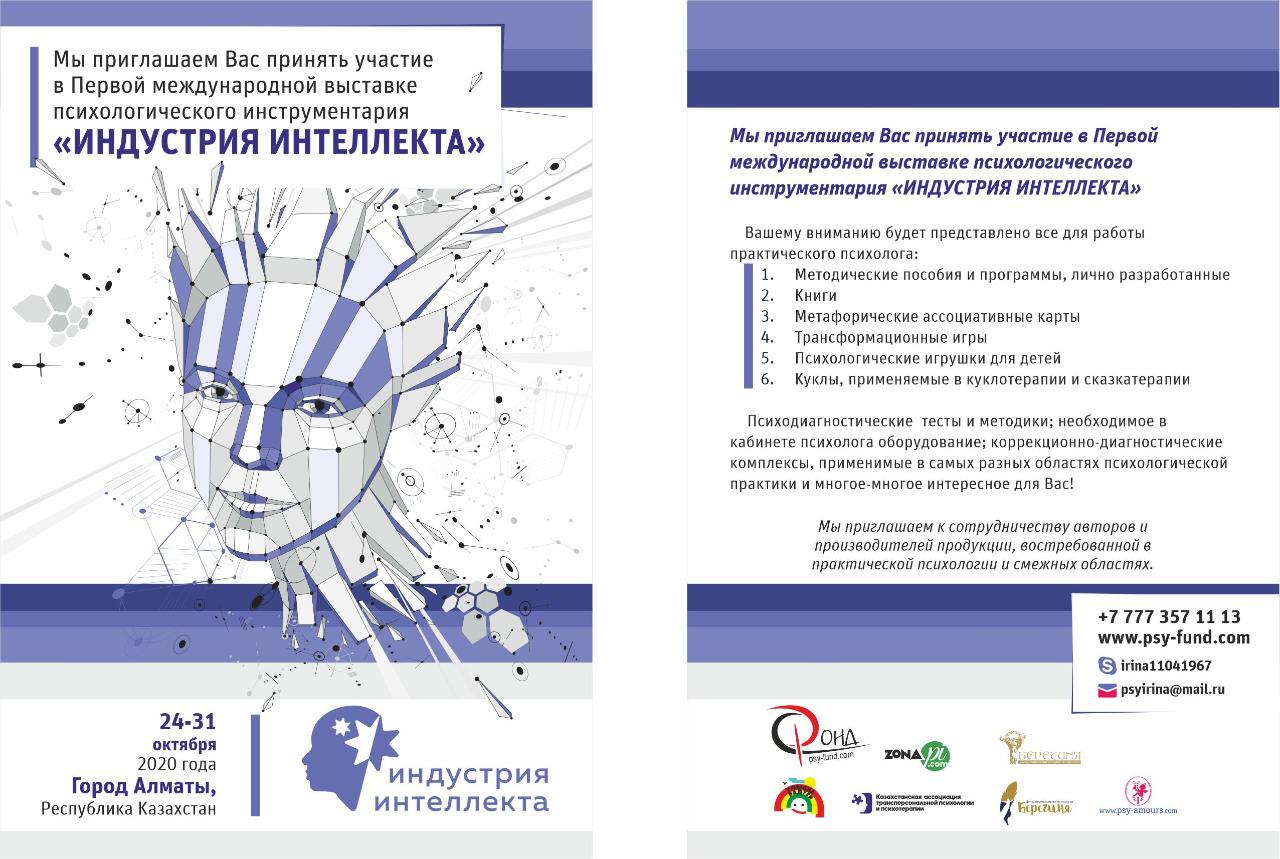 